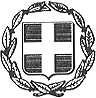 ΕΛΛΗΝΙΚΗ ΔΗΜΟΚΡΑΤΙΑ                                                                                                     ΣΥΜΗ,  18-12-2020ΝΟΜΟΣ ΔΩΔΕΚΑΝΗΣΟΥ     					                                 Αριθ. Πρωτ.: 4258ΔΗΜΟΣ ΣΥΜΗΣΤΗΛ. 2246360419FAX: 22460-71344                                                                                               ΠΡΟΣΚΛΗΣΗ ΕΚΔΗΛΩΣΗΣ ΕΝΔΙΑΦΕΡΟΝΤΟΣ ΠΡΟΜΗΘΕΙΑΣΟ Δήμος μας ενδιαφέρεται να αναθέσει την δαπάνη για την προμήθεια διαφόρων κερασμάτων – γλυκισμάτων κατά τις ημέρες των Χριστουγέννων και Πρωτοχρονιάς.  Για την κάλυψη της δαπάνης της ανωτέρω προμήθειας έχει εκδοθεί η υπ’ αριθ. πρωτ. 4267/18-12-2020 (ΑΔΑ: 691ΗΩΗΠ-670) απόφαση ανάληψης υποχρέωσης για την ύπαρξη διαθέσιμου ποσού, τη συνδρομή των προϋποθέσεων της παρ 1α του άρθρου 4 του ΠΔ 80/2016 και τη δέσμευση στα οικείο Μητρώο Δεσμεύσεων της αντίστοιχης πίστωσης με α/α Α-297.Παρακαλούμε να μας αποστείλετε σχετική προσφορά για την ανωτέρω προμήθεια μέχρι την Τρίτη 22-12-2020 στις 09:00 π.μ.  Δικαιολογητικά συμμετοχής δεν απαιτούνται στις περιπτώσεις διαδικασιών σύναψης δηµοσίων συµβάσεων µε εκτιµώµενη αξία ίση ή µικρότερη του ποσού των 2.500 ευρώ χωρίς Φ.Π.Α., (σύμφωνα με την παράγραφο 11 που προστέθηκε στο άρθρο 73 του ν. 4412/2016).Για οποιαδήποτε διευκρίνιση επικοινωνήστε με το τμήμα προμηθειών του Δήμου Σύμης στο τηλέφωνο 2246360419. Η παρούσα πρόσκληση θα αναρτηθεί από σήμερα έως και την ημέρα της διαδικασίας 22-12-2020 στον «Πίνακα ανακοινώσεων του Δήμου μας» και στην «ιστοσελίδα του Δήμου μας www.symi.gr».Ο ΔΗΜΑΡΧΟΣ ΣΥΜΗΣ ΠΑΠΑΚΑΛΟΔΟΥΚΑΣ ΕΛΕΥΘΕΡΙΟΣ